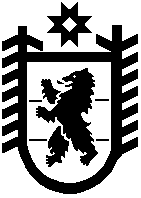 Республика КарелияСовет  Святозерского сельского поселенияXIII сессия IV созываРЕШЕНИЕ 15 июля 2019 года                                              		              № 20с. СвятозероО внесении изменений и дополнений в решение XIII сессия II созыва Совета Святозерского сельского поселения №37 от 13 августа 2010 года « Об утверждении Положения о противодействии коррупции на территории Святозерского сельского поселения»На основании протеста Прокуратуры Пряжинского района от 19.06.2019 года №86-03-2019Совет  Святозерского сельского поселения РЕШИЛ:п.6.1 изложить в следующей редакции: «Под конфликтом интересов в настоящем Федеральном законе понимается ситуация, при которой личная заинтересованность (прямая или косвенная) лица, замещающего должность, замещение которой предусматривает обязанность принимать меры по предотвращению и урегулированию конфликта интересов, влияет или может повлиять на надлежащее, объективное и беспристрастное исполнение им должностных (служебных) обязанностей (осуществление полномочий)».п.3.2 исключитьОбнародовать  настоящее решение.Председатель совета Святозерскогосельского поселения                                                         И.А. КузьмичГлава Святозерского сельского поселения                                                            В.А. Кузнецов           